Weekly Calendar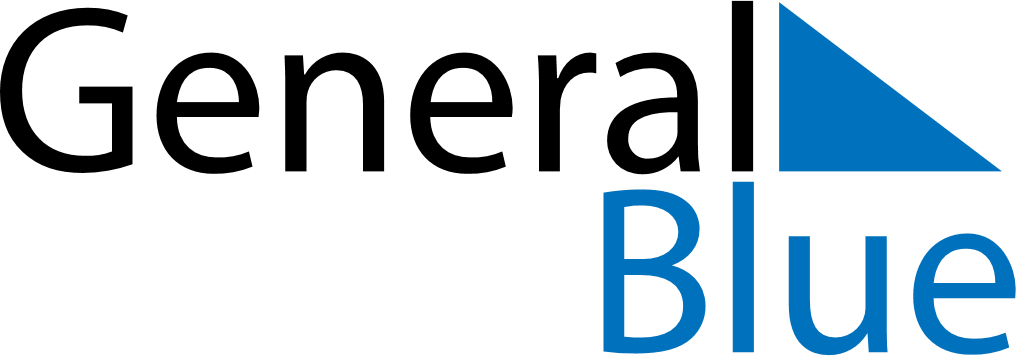 September 19, 2027 - September 25, 2027Weekly CalendarSeptember 19, 2027 - September 25, 2027SundaySep 19MondaySep 20TuesdaySep 21WednesdaySep 22ThursdaySep 23FridaySep 24SaturdaySep 25MY NOTES